EXHIBIT NO. ___(CR-3)DOCKET NO. UG-15____WITNESS:  CLAY RIDINGBEFORE THE UTILITIES AND TRANSPORTATION COMMISSIONSECOND EXHIBIT (NONCONFIDENTIAL) TO THE
PREFILED DIRECT TESTIMONY OF CLAY RIDING
ON BEHALF OF PUGET SOUND ENERGY, INC.AUGUST 11, 20152013 IRP Gas Resource Need(2013 IRP Figure 6-1)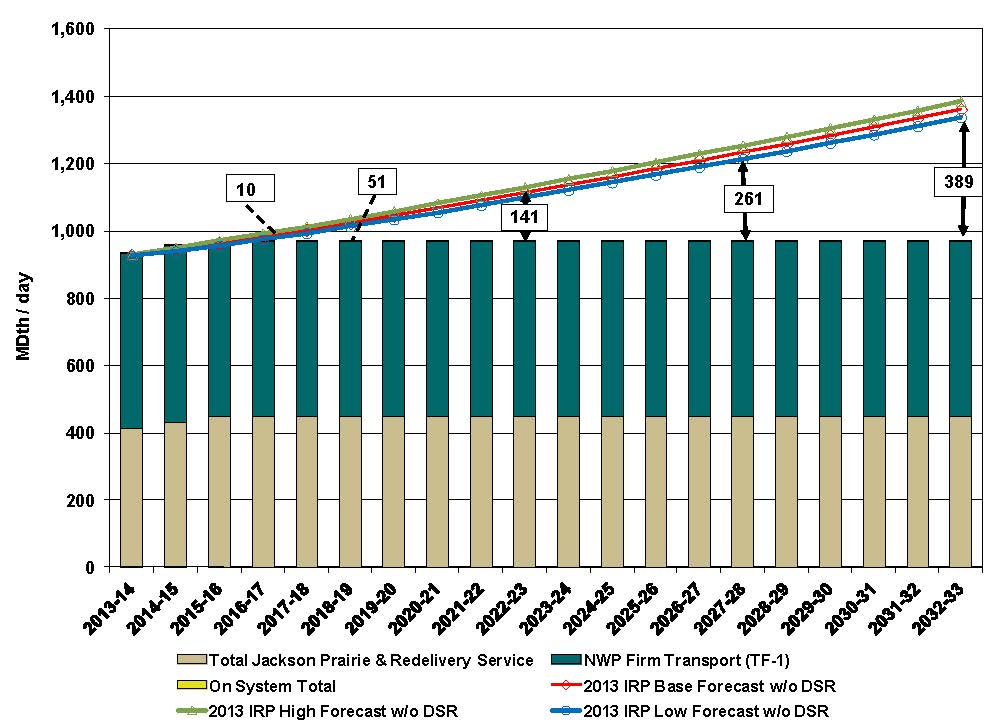 In the Matter of the Petition ofPUGET SOUND ENERGY, INC. for (i) Approval of a Special Contract for Liquefied Natural Gas Fuel Service with Totem Ocean Trailer Express, Inc. and (ii) a Declaratory Order Approving the Methodology for Allocating Costs Between Regulated and Non-regulated Liquefied Natural Gas ServicesDOCKET NO. UG-15____